Food and Environmental Proficiency Testing Unit Food and Environmental Proficiency Testing Unit Food and Environmental Proficiency Testing Unit Food and Environmental Proficiency Testing Unit Food and Environmental Proficiency Testing Unit Food and Environmental Proficiency Testing Unit Food and Environmental Proficiency Testing Unit Food and Environmental Proficiency Testing Unit Food and Environmental Proficiency Testing Unit Laboratory identification no.  (check):Laboratory identification no.  (check):<Lab No><Lab No><Lab No><Lab No><Lab No><Lab No><Lab No>Dispatch date:Dispatch date:XX May 20XXXX May 20XXXX May 20XXXX May 20XXXX May 20XXXX May 20XXXX May 20XXFinal date for return of results:Final date for return of results:XX June 20XXXX June 20XXXX June 20XXXX June 20XXXX June 20XXXX June 20XXXX June 20XXContact details:The Organisers - FEPTUPublic Health England61 Colindale Avenue, London, NW9 5EQ, UK.        Fax:     +44 (0) 20 8200 8264      Tel:      +44 (0) 20 8327 7119    e-mail: foodeqa@phe.gov.ukContact details:The Organisers - FEPTUPublic Health England61 Colindale Avenue, London, NW9 5EQ, UK.        Fax:     +44 (0) 20 8200 8264      Tel:      +44 (0) 20 8327 7119    e-mail: foodeqa@phe.gov.uk                                                                              0006                                                                              0006                                                                              0006                                                                              0006                                                                              0006                                                                              0006                                                                              0006                                                                              0006                                                                              0006www.gov.uk/government/collections/external-quality-assessment-eqa-and-proficiency-testing-pt-for-food-water-and-environmental-microbiology#endoscope-rinse-water-schemewww.gov.uk/government/collections/external-quality-assessment-eqa-and-proficiency-testing-pt-for-food-water-and-environmental-microbiology#endoscope-rinse-water-schemewww.gov.uk/government/collections/external-quality-assessment-eqa-and-proficiency-testing-pt-for-food-water-and-environmental-microbiology#endoscope-rinse-water-schemewww.gov.uk/government/collections/external-quality-assessment-eqa-and-proficiency-testing-pt-for-food-water-and-environmental-microbiology#endoscope-rinse-water-schemewww.gov.uk/government/collections/external-quality-assessment-eqa-and-proficiency-testing-pt-for-food-water-and-environmental-microbiology#endoscope-rinse-water-schemewww.gov.uk/government/collections/external-quality-assessment-eqa-and-proficiency-testing-pt-for-food-water-and-environmental-microbiology#endoscope-rinse-water-schemewww.gov.uk/government/collections/external-quality-assessment-eqa-and-proficiency-testing-pt-for-food-water-and-environmental-microbiology#endoscope-rinse-water-schemewww.gov.uk/government/collections/external-quality-assessment-eqa-and-proficiency-testing-pt-for-food-water-and-environmental-microbiology#endoscope-rinse-water-schemewww.gov.uk/government/collections/external-quality-assessment-eqa-and-proficiency-testing-pt-for-food-water-and-environmental-microbiology#endoscope-rinse-water-schemeEndoscope Rinse Water Scheme - Request/Report FormEndoscope Rinse Water Scheme - Request/Report FormEndoscope Rinse Water Scheme - Request/Report FormEndoscope Rinse Water Scheme - Request/Report FormEndoscope Rinse Water Scheme - Request/Report FormEndoscope Rinse Water Scheme - Request/Report FormEndoscope Rinse Water Scheme - Request/Report FormEndoscope Rinse Water Scheme - Request/Report FormEndoscope Rinse Water Scheme - Request/Report FormEndoscope Rinse Water Scheme - Request/Report FormDistribution No.:  EWXXDistribution No.:  EWXXDistribution No.:  EWXXSample numbers:  EWXXA and EWXXBSample numbers:  EWXXA and EWXXBSample numbers:  EWXXA and EWXXBSample numbers:  EWXXA and EWXXBSample numbers:  EWXXA and EWXXBSample numbers:  EWXXA and EWXXBSample numbers:  EWXXA and EWXXBDownload the sample instruction sheet. A video on sample processing is located further down the webpage:Download the sample instruction sheet. A video on sample processing is located further down the webpage:Download the sample instruction sheet. A video on sample processing is located further down the webpage:www.gov.uk/government/publications/endoscope-rinse-water-scheme-sample-instruction-sheetwww.gov.uk/government/publications/endoscope-rinse-water-scheme-sample-instruction-sheetwww.gov.uk/government/publications/endoscope-rinse-water-scheme-sample-instruction-sheetwww.gov.uk/government/publications/endoscope-rinse-water-scheme-sample-instruction-sheetwww.gov.uk/government/publications/endoscope-rinse-water-scheme-sample-instruction-sheetwww.gov.uk/government/publications/endoscope-rinse-water-scheme-sample-instruction-sheetwww.gov.uk/government/publications/endoscope-rinse-water-scheme-sample-instruction-sheetDownload the safety data sheet:Download the safety data sheet:Download the safety data sheet:www.gov.uk/government/publications/safety-data-sheet-for-lenticuleswww.gov.uk/government/publications/safety-data-sheet-for-lenticuleswww.gov.uk/government/publications/safety-data-sheet-for-lenticuleswww.gov.uk/government/publications/safety-data-sheet-for-lenticuleswww.gov.uk/government/publications/safety-data-sheet-for-lenticuleswww.gov.uk/government/publications/safety-data-sheet-for-lenticuleswww.gov.uk/government/publications/safety-data-sheet-for-lenticulesIf you cannot examine any of these samples return your results as ‘Not examined’ If you cannot examine any of these samples return your results as ‘Not examined’ If you cannot examine any of these samples return your results as ‘Not examined’ If you cannot examine any of these samples return your results as ‘Not examined’ If you cannot examine any of these samples return your results as ‘Not examined’ If you cannot examine any of these samples return your results as ‘Not examined’ If you cannot examine any of these samples return your results as ‘Not examined’ If you cannot examine any of these samples return your results as ‘Not examined’ If you cannot examine any of these samples return your results as ‘Not examined’ If you cannot examine any of these samples return your results as ‘Not examined’ Sample Type:Sample Type:Sample Type:Sample Type:Final rinse water sampleFinal rinse water sampleFinal rinse water sampleFinal rinse water sampleFinal rinse water sampleFinal rinse water sampleRequest:Request:Request:Request:Please examine the two samples by determining the Total Viable Count (TVC) per 100mL using your routine testing procedure. Consider the presence of xxxxxxx(Pseudomonas aeruginosa, yeast  or moulds).Please examine the two samples by determining the Total Viable Count (TVC) per 100mL using your routine testing procedure. Consider the presence of xxxxxxx(Pseudomonas aeruginosa, yeast  or moulds).Please examine the two samples by determining the Total Viable Count (TVC) per 100mL using your routine testing procedure. Consider the presence of xxxxxxx(Pseudomonas aeruginosa, yeast  or moulds).Please examine the two samples by determining the Total Viable Count (TVC) per 100mL using your routine testing procedure. Consider the presence of xxxxxxx(Pseudomonas aeruginosa, yeast  or moulds).Please examine the two samples by determining the Total Viable Count (TVC) per 100mL using your routine testing procedure. Consider the presence of xxxxxxx(Pseudomonas aeruginosa, yeast  or moulds).Please examine the two samples by determining the Total Viable Count (TVC) per 100mL using your routine testing procedure. Consider the presence of xxxxxxx(Pseudomonas aeruginosa, yeast  or moulds).Food and Environmental Proficiency Testing Unit Laboratory identification no.  (check):  <Lab No>Food and Environmental Proficiency Testing Unit Laboratory identification no.  (check):  <Lab No>Food and Environmental Proficiency Testing Unit Laboratory identification no.  (check):  <Lab No>Food and Environmental Proficiency Testing Unit Laboratory identification no.  (check):  <Lab No>Food and Environmental Proficiency Testing Unit Laboratory identification no.  (check):  <Lab No>Food and Environmental Proficiency Testing Unit Laboratory identification no.  (check):  <Lab No>Food and Environmental Proficiency Testing Unit Laboratory identification no.  (check):  <Lab No>SampleNumberEnumerationAnalystAnalystConclusion(Please tick any that apply)Conclusion(Please tick any that apply)Did this sample containP. aeruginosa?yeast?Moulds?OPTIONALIdentification of predominant organism if>10EWXXATVC 28ºC - 32ºC for 5 days per 100mLNominated result:SatisfactoryP. aeruginosaYes      No EWXXATVC 28ºC - 32ºC for 5 days per 100mLNominated result:AcceptableP. aeruginosaYes      No EWXXATVC 28ºC - 32ºC for 5 days per 100mLResult 2:UnsatisfactoryP. aeruginosaYes      No EWXXATVC 28ºC - 32ºC for 5 days per 100mLResult 2:UnacceptableYeast
Yes      No EWXXATVC 28ºC - 32ºC for 5 days per 100mLResult 3:Risk Assessment requiredYeast
Yes      No EWXXATVC 28ºC - 32ºC for 5 days per 100mLResult 3:Not routinely  reportedYeast
Yes      No EWXXBTVC28ºC - 32ºC for 5 days per 100mLNominated result:SatisfactoryP. aeruginosaYes      No EWXXBTVC28ºC - 32ºC for 5 days per 100mLNominated result:AcceptableP. aeruginosaYes      No EWXXBTVC28ºC - 32ºC for 5 days per 100mLResult 2:UnsatisfactoryP. aeruginosaYes      No EWXXBTVC28ºC - 32ºC for 5 days per 100mLResult 2:UnacceptableYeast
Yes      No EWXXBTVC28ºC - 32ºC for 5 days per 100mLResult 3:Risk Assessment requiredYeast
Yes      No EWXXBTVC28ºC - 32ºC for 5 days per 100mLResult 3:Not routinely  reportedYeast
Yes      No Please indicate the method used: CFPP-01-06:2013           ISO 15883-1:2006            HTM 01-06:2016             Other        If ‘Other’ selected then enter method here ………………………………..Enter any microbiologist’s comments if you wish to do so:Authorised by:Date reported: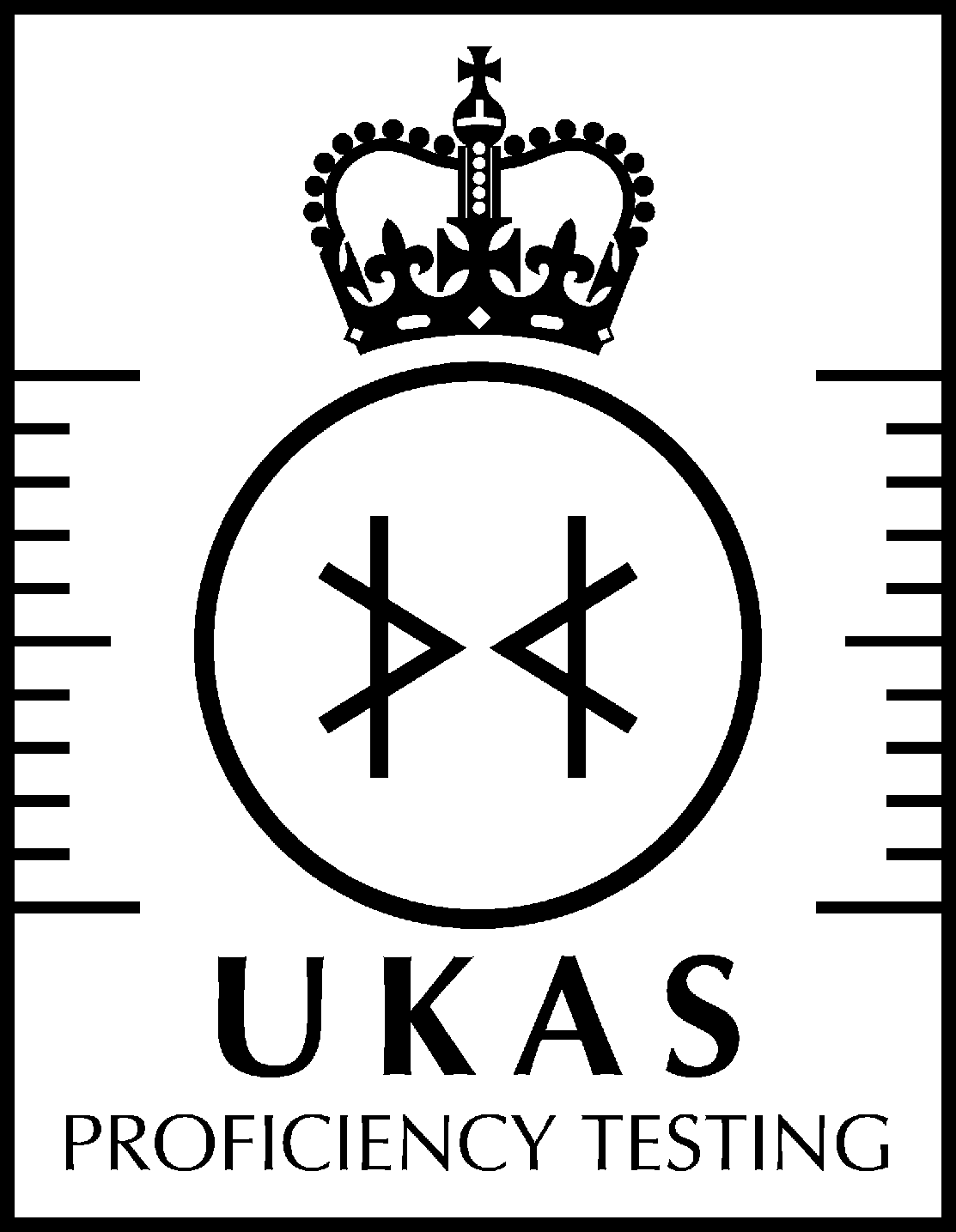 